C V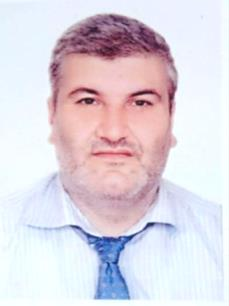 Name	: Yasser Ibrahim AliAge	: 49Visa status	: Resident Saudi ArabiaMobil	: 00966 050 72 83 447 – Email:yaserale1972@yahoo.com , y-a-0507283447@outlook.comSince degree: bachelors – agriculture engineer – graduate 2002 – Latakia universityMARITAL STATUS: MARRIED – 4 PERSON NATIONALITY: SYRIANWorks Experiences in Saudi Arabia:-since 01/09/2018 until Now:	      I worked as a project manager with AL RIMAL GATE COMMUNITE in RiyadhWith Saudi Anthos. coTask summaryResponsible for managing the site from landscaping and irrigation networkThe site contains more than eight hundred palm trees and three thousand and five hundred trees of more than thirty species and contains twenty thousand square meters grass and more than half a million trees, as well as the cover of the soil and the length of the irrigation network The main line more than seventy-five meterSupervision of central control of irrigation- Since 01/01/2014 up until 01/01/2018.	 I worked as a landscape & irrigation consultant engineer withMCC (modern center for engineering consultants) with afforestation project With the Municipality of Riyadh.Task summary-Supervising the afforestation, main roads, streets and parks in Riyadh city-Supervising the implementation of irrigation networks and monitoring the quality of water-Determine the appropriate plant species to grow in the environment of the city of Riyadh-Preparation of periodic reports of the Municipality of Riyadh.- Since 19/12/2011 until 31/12/ 2013.	 I worked as an agricultural consultant engineer with DAR ALMAJD consulting engineers (Mohammed A Al Tuwaijri) with Al Riyadh Development Authority (ADA) Wadi Hanifah project (operation and maintenance)Task summaryMonitoring of palms/ trees /shrubs.The project is include more ten kind of trees and shrubs  Experiences- Certificate of completion of a course of the Saudi Organization of Engineers on facilities management and maintenance- Certificate of completion of the environmental design course for cities and suburbs of the University of British Columbia Online EDX- Green Community Green Communities Certificate from the Alison Commission - Ireland- Letter of completion of a session of the Human Resources Development Fund in Saudi Arabia on the basics of management- Letter of completion of a course of the Human Resources Development Fund in Saudi Arabia on the basic skills to master the skill of negotiation- Letter of completion of a course from the Human Resources Development Fund in Saudi Arabia on project risk management-Member of the Syrian Society for the Protection of the Aquatic Environment- Planning, implementation and supervision of the projects agricultural production plant        and animal production.- Planning and implementation of the Fish Farms closed water cycle system.Additional Information   English: reading, writing excellent - good conversation.Germany : reading , writing LittleCertificate training course on Motorola s IRR Control Center –System OperatorHunter Product Technician  ONLINE TRAINING PROGRAMComputer Science: word – excels – PowerPoint – internet.Saudi driving license.